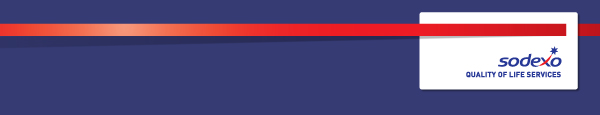 Function:Function:Function:Function:Group SecurityGroup SecurityGroup SecurityGroup SecurityGroup SecurityGroup SecurityGroup SecurityGroup SecurityGroup SecurityJob:Job:Job:Job:Scheduling Assistant (Administration)Scheduling Assistant (Administration)Scheduling Assistant (Administration)Scheduling Assistant (Administration)Scheduling Assistant (Administration)Scheduling Assistant (Administration)Scheduling Assistant (Administration)Scheduling Assistant (Administration)Scheduling Assistant (Administration)Position:  Position:  Position:  Position:  Scheduling Assistant Scheduling Assistant Scheduling Assistant Scheduling Assistant Scheduling Assistant Scheduling Assistant Scheduling Assistant Scheduling Assistant Scheduling Assistant Job holder:Job holder:Job holder:Job holder:Date (in job since):Date (in job since):Date (in job since):Date (in job since):Immediate manager 
(N+1 Job title and name):Immediate manager 
(N+1 Job title and name):Immediate manager 
(N+1 Job title and name):Immediate manager 
(N+1 Job title and name):Group Security ManagerGroup Security ManagerGroup Security ManagerGroup Security ManagerGroup Security ManagerGroup Security ManagerGroup Security ManagerGroup Security ManagerGroup Security ManagerAdditional reporting line to:Additional reporting line to:Additional reporting line to:Additional reporting line to:Area ManagersArea ManagersArea ManagersArea ManagersArea ManagersArea ManagersArea ManagersArea ManagersArea ManagersPosition location:Position location:Position location:Position location:Thorpe Park, LeedsThorpe Park, LeedsThorpe Park, LeedsThorpe Park, LeedsThorpe Park, LeedsThorpe Park, LeedsThorpe Park, LeedsThorpe Park, LeedsThorpe Park, Leeds1.  Purpose of the Job – State concisely the aim of the job.  1.  Purpose of the Job – State concisely the aim of the job.  1.  Purpose of the Job – State concisely the aim of the job.  1.  Purpose of the Job – State concisely the aim of the job.  1.  Purpose of the Job – State concisely the aim of the job.  1.  Purpose of the Job – State concisely the aim of the job.  1.  Purpose of the Job – State concisely the aim of the job.  1.  Purpose of the Job – State concisely the aim of the job.  1.  Purpose of the Job – State concisely the aim of the job.  1.  Purpose of the Job – State concisely the aim of the job.  1.  Purpose of the Job – State concisely the aim of the job.  1.  Purpose of the Job – State concisely the aim of the job.  1.  Purpose of the Job – State concisely the aim of the job.  To provide comprehensive scheduling and coordination of Waking Night Cover service line within Approved Premises (Probation Hostels)To support the Group Security Manager in the overall delivery of the control & relief security strategyTo liaise with internal/external stake-holders (including third-party service providers) in a professional and courteous mannerTo provide comprehensive scheduling and coordination of Waking Night Cover service line within Approved Premises (Probation Hostels)To support the Group Security Manager in the overall delivery of the control & relief security strategyTo liaise with internal/external stake-holders (including third-party service providers) in a professional and courteous mannerTo provide comprehensive scheduling and coordination of Waking Night Cover service line within Approved Premises (Probation Hostels)To support the Group Security Manager in the overall delivery of the control & relief security strategyTo liaise with internal/external stake-holders (including third-party service providers) in a professional and courteous mannerTo provide comprehensive scheduling and coordination of Waking Night Cover service line within Approved Premises (Probation Hostels)To support the Group Security Manager in the overall delivery of the control & relief security strategyTo liaise with internal/external stake-holders (including third-party service providers) in a professional and courteous mannerTo provide comprehensive scheduling and coordination of Waking Night Cover service line within Approved Premises (Probation Hostels)To support the Group Security Manager in the overall delivery of the control & relief security strategyTo liaise with internal/external stake-holders (including third-party service providers) in a professional and courteous mannerTo provide comprehensive scheduling and coordination of Waking Night Cover service line within Approved Premises (Probation Hostels)To support the Group Security Manager in the overall delivery of the control & relief security strategyTo liaise with internal/external stake-holders (including third-party service providers) in a professional and courteous mannerTo provide comprehensive scheduling and coordination of Waking Night Cover service line within Approved Premises (Probation Hostels)To support the Group Security Manager in the overall delivery of the control & relief security strategyTo liaise with internal/external stake-holders (including third-party service providers) in a professional and courteous mannerTo provide comprehensive scheduling and coordination of Waking Night Cover service line within Approved Premises (Probation Hostels)To support the Group Security Manager in the overall delivery of the control & relief security strategyTo liaise with internal/external stake-holders (including third-party service providers) in a professional and courteous mannerTo provide comprehensive scheduling and coordination of Waking Night Cover service line within Approved Premises (Probation Hostels)To support the Group Security Manager in the overall delivery of the control & relief security strategyTo liaise with internal/external stake-holders (including third-party service providers) in a professional and courteous mannerTo provide comprehensive scheduling and coordination of Waking Night Cover service line within Approved Premises (Probation Hostels)To support the Group Security Manager in the overall delivery of the control & relief security strategyTo liaise with internal/external stake-holders (including third-party service providers) in a professional and courteous mannerTo provide comprehensive scheduling and coordination of Waking Night Cover service line within Approved Premises (Probation Hostels)To support the Group Security Manager in the overall delivery of the control & relief security strategyTo liaise with internal/external stake-holders (including third-party service providers) in a professional and courteous mannerTo provide comprehensive scheduling and coordination of Waking Night Cover service line within Approved Premises (Probation Hostels)To support the Group Security Manager in the overall delivery of the control & relief security strategyTo liaise with internal/external stake-holders (including third-party service providers) in a professional and courteous mannerTo provide comprehensive scheduling and coordination of Waking Night Cover service line within Approved Premises (Probation Hostels)To support the Group Security Manager in the overall delivery of the control & relief security strategyTo liaise with internal/external stake-holders (including third-party service providers) in a professional and courteous manner2. 	Dimensions – Point out the main figures / indicators to give some insight on the “volumes” managed by the position and/or the activity of the Department.2. 	Dimensions – Point out the main figures / indicators to give some insight on the “volumes” managed by the position and/or the activity of the Department.2. 	Dimensions – Point out the main figures / indicators to give some insight on the “volumes” managed by the position and/or the activity of the Department.2. 	Dimensions – Point out the main figures / indicators to give some insight on the “volumes” managed by the position and/or the activity of the Department.2. 	Dimensions – Point out the main figures / indicators to give some insight on the “volumes” managed by the position and/or the activity of the Department.2. 	Dimensions – Point out the main figures / indicators to give some insight on the “volumes” managed by the position and/or the activity of the Department.2. 	Dimensions – Point out the main figures / indicators to give some insight on the “volumes” managed by the position and/or the activity of the Department.2. 	Dimensions – Point out the main figures / indicators to give some insight on the “volumes” managed by the position and/or the activity of the Department.2. 	Dimensions – Point out the main figures / indicators to give some insight on the “volumes” managed by the position and/or the activity of the Department.2. 	Dimensions – Point out the main figures / indicators to give some insight on the “volumes” managed by the position and/or the activity of the Department.2. 	Dimensions – Point out the main figures / indicators to give some insight on the “volumes” managed by the position and/or the activity of the Department.2. 	Dimensions – Point out the main figures / indicators to give some insight on the “volumes” managed by the position and/or the activity of the Department.2. 	Dimensions – Point out the main figures / indicators to give some insight on the “volumes” managed by the position and/or the activity of the Department.Revenue FY:EBIT growth:EBIT growth:Growth type:n/aOutsourcing rate:Region  WorkforceRevenue FY:EBIT margin:EBIT margin:Growth type:n/aOutsourcing rate:Region  WorkforceRevenue FY:Net income growth:Net income growth:Growth type:n/aOutsourcing growth rate:HR in Region Revenue FY:Cash conversion:Cash conversion:Growth type:n/aOutsourcing growth rate:HR in Region 3. 	Organisation chart – Indicate schematically the position of the job within the organisation. It is sufficient to indicate one hierarchical level above (including possible functional boss) and, if applicable, one below the position. In the horizontal direction, the other jobs reporting to the same superior should be indicated.4. Context and main issues – Describe the most difficult types of problems the jobholder has to face (internal or external to Sodexo) and/or the regulations, guidelines, practices that are to be adhered to.Service is delivered to ‘high risk’ approved premises, therefore effective staffing of these establishments is a critical and fundamental requirement of this roleRole covers 50+ sites over a large geographical area, whilst being based within a central officeService operates at night, typically 20:00 – 8:00 (with the potential for additional service delivery during day-time hours)5.  Main assignments – Indicate the main activities / duties to be conducted in the job.Schedule Waking Night (WN) service rotas, ensuring last minutes gaps/absences, as well as planned absences – such as annual leave – are covered by the deployment of appropriately trained personnel, in an effective and timely mannerTo coordinate and approve/decline annual leave requests based on cover requirements; to proactively encourage the reasonable use of annual leave throughout the ‘holiday year’ amongst WN colleaguesTo complete and submit UDC payroll forms/processes associated with scheduling the WN service, such as absences, overtime, annual leave etcTo ensure all time/workforce management systems are kept appropriately up to date, in a pro-active manner, ensuring that new starters are given access to the system, and leavers are removedTo monitor agency usage and ‘high demand cover’ areas, reporting back to the group security manager so that targeted recruitment can take placeTo liaise with our third-party service partners to ensure a quality support service is achieved, and report any non-conformances to the group security manager.To liaise with all key stake-holders in a professional and courteous manner, as and when requiredProduction of requested report summaries & management information within required timeframeAssist in maintaining a safe working environment for all employeesComplete all reasonable management requestsAdherence to BS 7499 / 7858 regulatory guidelinesAdherence to Approved Contractor Scheme requirementsAdherence to Data Protection Act requirementsEffective utilisation of workforce management system for compliance and efficiency6.  Accountabilities – Give the 3 to 5 key outputs of the position vis-à-vis the organization; they should focus on end results, not duties or activities.All shifts are covered with no gaps within acceptable timeframes as determined by the contract specificationEmployee payroll processed without error and in agreed timeframesAll service levels and key performance indicators for waking night cover are metTimeGate (or relevant workforce management tool utilised effectively)7.  Person Specification – Indicate the skills, knowledge and experience that the job holder should require to conduct the role effectivelyClear & concise written work including report writingGood analytical skillsMethodical and thorough approach to work and ‘big picture’ schedulingAble to prioritise workloads & manage time efficiently and effectivelyData management & inputOrganised & able to take the initiativeAbility to communicate effectively with all levels of employees and customersCompetent with different types of operational systemsMust have a high level of energy, drive and resilience as well as an ability to do things at pace without loss of accuracy Good communication skillsKnowledge of workforce management systems and UDCDesirable:Proven resource planning / scheduling 8.  Competencies – Indicate which of the Sodexo core competencies and any professional competencies that the role requires